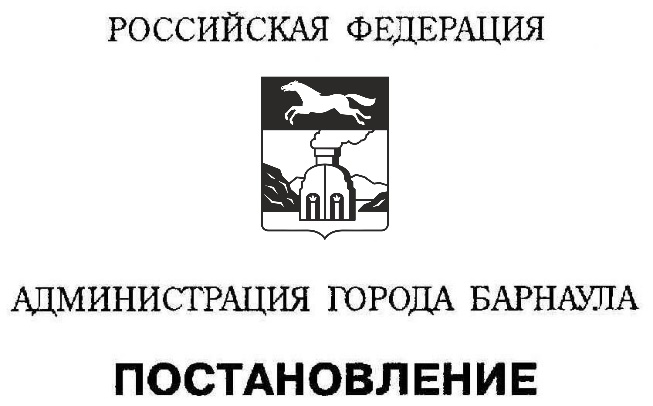 От __________________				   		№________________О внесении измене-                    ний и дополнений в прило-          жение к постановлению         администрации города                 от 30.05.2018 №970 В целях приведения правового акта в соответствие с действующим законодательством ПОСТАНОВЛЯЮ:1. Внести в приложение к постановлению администрации города                  от 30.05.2018 №970 «Об утверждении Порядка предоставления из бюджета города за счет субвенций, полученных из краевого бюджета, субсидий                   на возмещение затрат, связанных с оказанием услуг дошкольного образования» следующие изменения и дополнения:1.1. В разделе 1 «Общие положения»:1.1.1. Пункт 1.7 после слов «индивидуальные предприниматели» дополнить словами «на первое число месяца, предшествующего месяцу,        в котором принимается решение о предоставлении из бюджета города за счет субвенций, полученных из краевого бюджета, субсидий на возмещение затрат, связанных с оказанием дошкольного образования (далее – решение      о предоставлении субсидии)»;1.1.2. Подпункт 1.7.1 пункта 1.7 изложить в следующей редакции:«1.7.1. Отсутствие неисполненной обязанности по уплате налогов, сборов, страховых взносов, пеней, штрафов, процентов, подлежащих уплате в соответствии с законодательством Российской Федерации            о налогах и сборах, а также отсутствие просроченной (неурегулированной) задолженности по денежным обязательствам перед бюджетом города Барнаула, за исключением задолженности                      по неналоговым доходам от штрафов и иных сумм в возмещение ущерба, подлежащих зачислению в бюджет города;»;1.2. В разделе 2 «Условия и порядок предоставления субсидий»:1.2.1. Подпункты 2.1.3, 2.1.6 пункта 2.1 исключить;1.2.2. Пункт 2.3 изложить в следующей редакции:«2.3. Комитет регистрирует документы, предоставленные частными дошкольными образовательными организациями, индивидуальными предпринимателями, оказывающими услуги дошкольного образования,          в день их поступления или в первый рабочий день в случае их поступления по окончании рабочего дня или в выходной день.В течение 10 рабочих дней со дня регистрации документов направляет обратившимся частным дошкольным образовательным организациям, индивидуальным предпринимателям письменное уведомление о принятии заявления о предоставлении субсидии к рассмотрению или об отказе в его принятии к рассмотрению, с указанием причины отказа. Уведомление направляется способом, указанным для информирования частной дошкольной образовательной организацией и индивидуальным предпринимателем в заявлении о предоставлении субсидии.»;1.2.3. В подпункте 2.4.1 пункта 2.4 слова «предусмотренным пунктами 1.5 – 1.7 Порядка» заменить словами «предусмотренным пунктами 1.5 – 1.6 Порядка»;1.2.4. Пункт 2.6 изложить в следующей редакции:«2.6. Комитет не позднее 20 августа текущего года в рамках межведомственного информационного взаимодействия запрашивает                в отношении заявителей – частных дошкольных образовательных организаций, индивидуальных предпринимателей следующие документы:выписку из Единого государственного реестра юридических лиц или индивидуальных предпринимателей, справку о состоянии расчетов      по налогам, сборам, страховым взносам, пеням, штрафам, процентам, подлежащим уплате в соответствии с законодательством Российской Федерации о налогах и сборах, на первое число месяца, предшествующего месяцу, в котором принимается решение о предоставлении субсидий,           в органах Федеральной налоговой службы (заявитель вправе предоставить указанные документы  (сведения) самостоятельно);сведения у главных администраторов доходов бюджета города, утвержденных решением Барнаульской городской Думы о бюджете города на очередной финансовый год и плановый период (далее – главные администраторы доходов), об отсутствии задолженности по неналоговым доходам в бюджет города Барнаула (за исключением задолженности         по неналоговым доходам от штрафов и иных сумм в возмещение ущерба, подлежащих зачислению в бюджет города Барнаула), плательщиком которых является частная дошкольная образовательная организация, индивидуальный предприниматель, на первое число месяца, предшествующего месяцу, в котором принимается решение о предоставлении субсидии.Главные администраторы доходов предоставляют указанные сведения не позднее пяти рабочих дней с даты получения запроса Комитета.Комитет не позднее 01 сентября текущего года принимает решение о предоставлении субсидии частным дошкольным образовательным организациям, индивидуальным предпринимателям или об отказе                в их предоставлении.1.2.5. Пункт 2.7 дополнить подпунктом 2.7.3 следующего содержания:«2.7.3. В случае если ответ на межведомственный запрос не поступил, либо поступил ответ, свидетельствующий об отсутствии документа и (или) информации, необходимых для рассмотрения заявления, и соответствующий документ и (или) информация не были предоставлены заявителем                   по собственной инициативе.»;1.2.6. Пункт 2.10 изложить в следующей редакции:«2.10. В случае если с момента принятия решения о предоставлении субсидии до дня заключения Соглашения прошло более месяца, Комитет осуществляет повторную проверку частных дошкольных образовательных организаций, индивидуальных предпринимателей на соответствие требованиям, указанным в пункте 1.7 Порядка.Для подтверждения соответствия требованиям, определенным подпунктами 1.7.2-1.7.4 пункта 1.7 Порядка, Комитет не менее, чем за восемь рабочих дней до дня заключения Соглашения, направляет заявителям-частным дошкольным образовательным организациям, индивидуальным предпринимателям, уведомление о необходимости предоставления в течение пяти рабочих дней с момента получения уведомления справки, подтверждающей соответствие частных дошкольных образовательных организаций, индивидуальных предпринимателей указанным требованиям. Справка заверяется подписью руководителя частной дошкольной образовательной организации, индивидуальным предпринимателем                 и печатью (при наличии). Уведомление направляется Комитетом способом, указанным для информирования частной дошкольной организацией                и индивидуальным предпринимателем в заявлении о предоставлении субсидии.Одновременно с направлением уведомления, указанного                         в абзаце 2 настоящего пункта, Комитет в рамках межведомственного информационного взаимодействия запрашивает в отношении заявителей – частных дошкольных образовательных организаций, индивидуальных предпринимателей следующие документы:выписку из Единого государственного реестра юридических лиц или индивидуальных предпринимателей, справку о состоянии расчетов по налогам, сборам, страховым взносам, пеням, штрафам, процентам, подлежащим уплате в соответствии с законодательством Российской Федерации о налогах и сборах, на первое число месяца, предшествующего месяцу, в котором принимается решение о предоставлении субсидий,          в органах Федеральной налоговой службы (заявитель вправе предоставить указанные документы  (сведения) самостоятельно);сведения у главных администраторов доходов об отсутствии задолженности по неналоговым доходам в бюджет города Барнаула         (за исключением задолженности по неналоговым доходам от штрафов и иных сумм в возмещение ущерба, подлежащих зачислению в бюджет города Барнаула), плательщиком которых является заявитель частная дошкольная образовательная организация, индивидуальный предприниматель, на первое число месяца, предшествующего месяцу, в котором принимается  решение о предоставлении субсидии.Главные администраторы доходов предоставляют указанные сведения не позднее пяти рабочих дней с даты получения запроса Комитета.По итогам проверки, в случае отсутствия оснований, предусмотренных пунктом 2.7 Порядка, Комитет заключает Соглашение с частной дошкольной образовательной организацией, индивидуальным предпринимателем в соответствии с пунктом 2.9 Порядка. В заключении Соглашения Комитетом отказывается в случае выявления оснований, предусмотренных            пунктом 2.7 Порядка. О результатах проверки частные дошкольные образовательные организации, индивидуальные предприниматели уведомляются Комитетом в день окончания проверки способом, указанным для информирования в заявлении о предоставлении субсидии.»;1.2.7. Пункт 2.12 после слов «и порядка предоставления субсидии» дополнить словами «, а также запрет приобретения получателем субсидии       за счет полученных средств иностранной валюты, за исключением операций, установленных пунктом 5.1 статьи 78 Бюджетного кодекса Российской Федерации»;1.3. Приложение 1 к Порядку предоставления из бюджета города за счет субвенций, полученных из краевого бюджета, субсидий на возмещение затрат, связанных с оказанием услуг дошкольного образования изложить в новой редакции (приложение).2. Пресс-центру (Павлинова Ю.С.) опубликовать постановление             в газете «Вечерний Барнаул» и разместить на официальном Интернет-сайте города Барнаула. 3. Контроль за исполнением постановления возложить на заместителя главы администрации города по социальной политике Артемова А.В.Глава города                                                                                             С.И.Дугин 